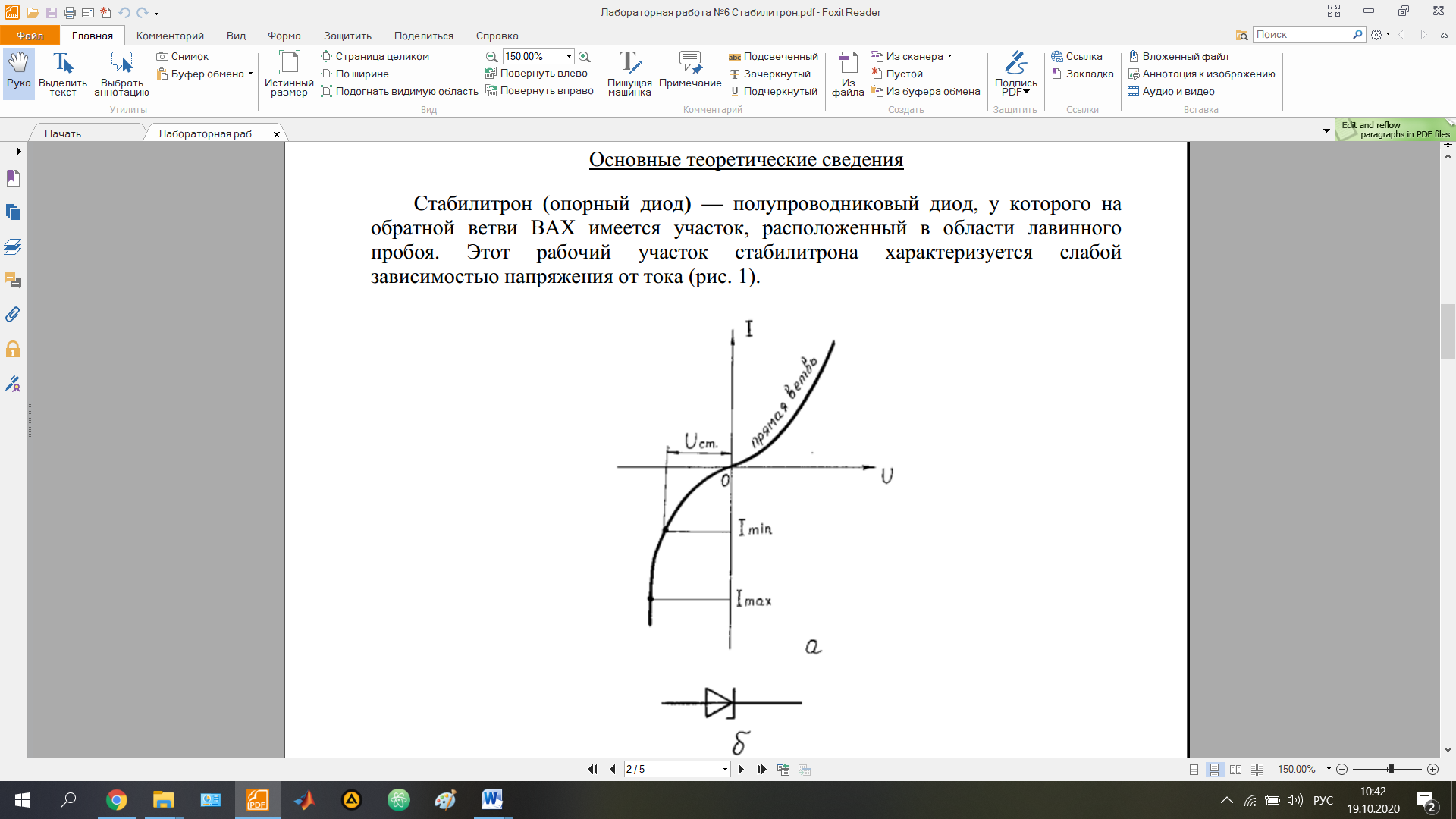 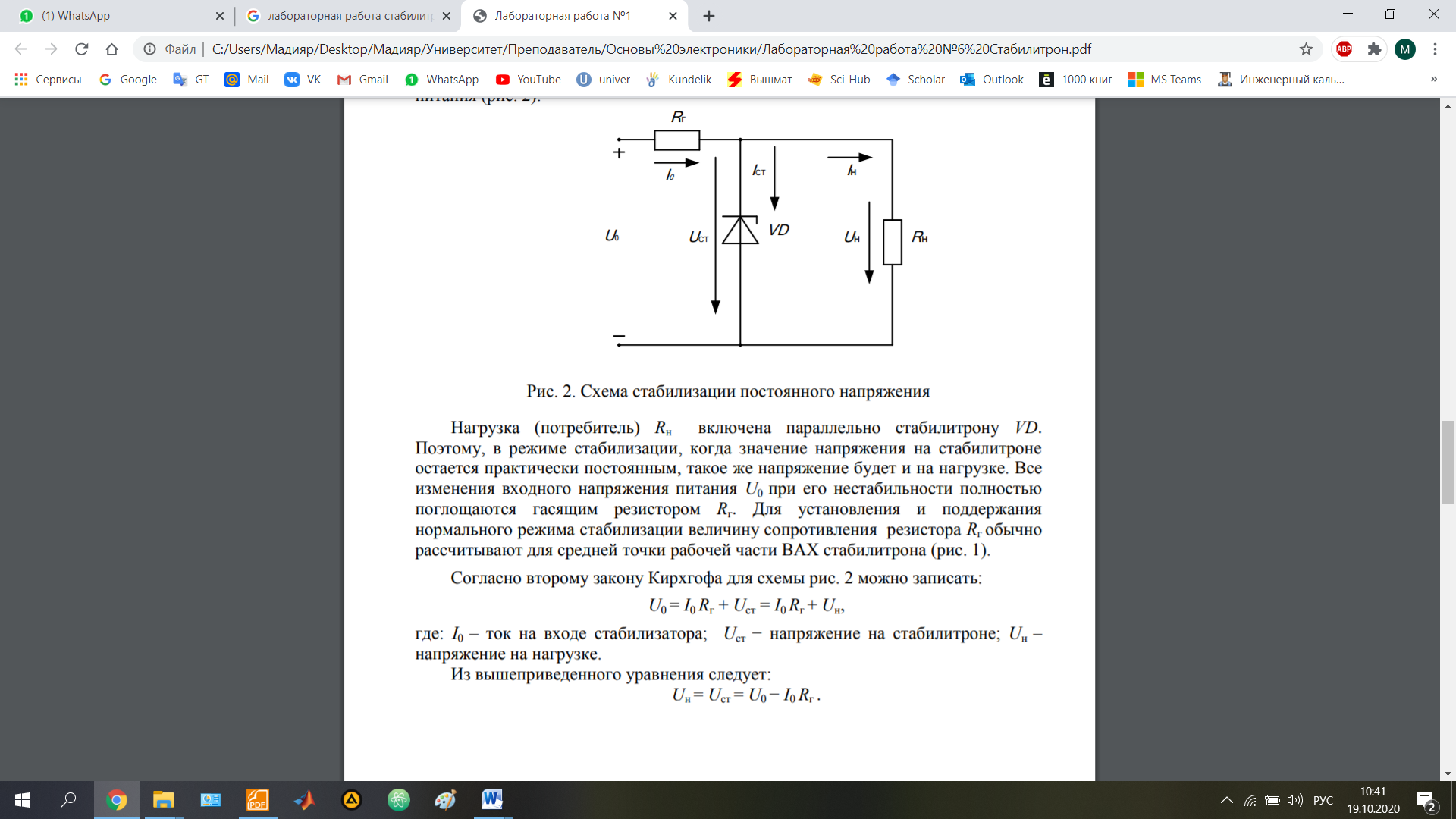 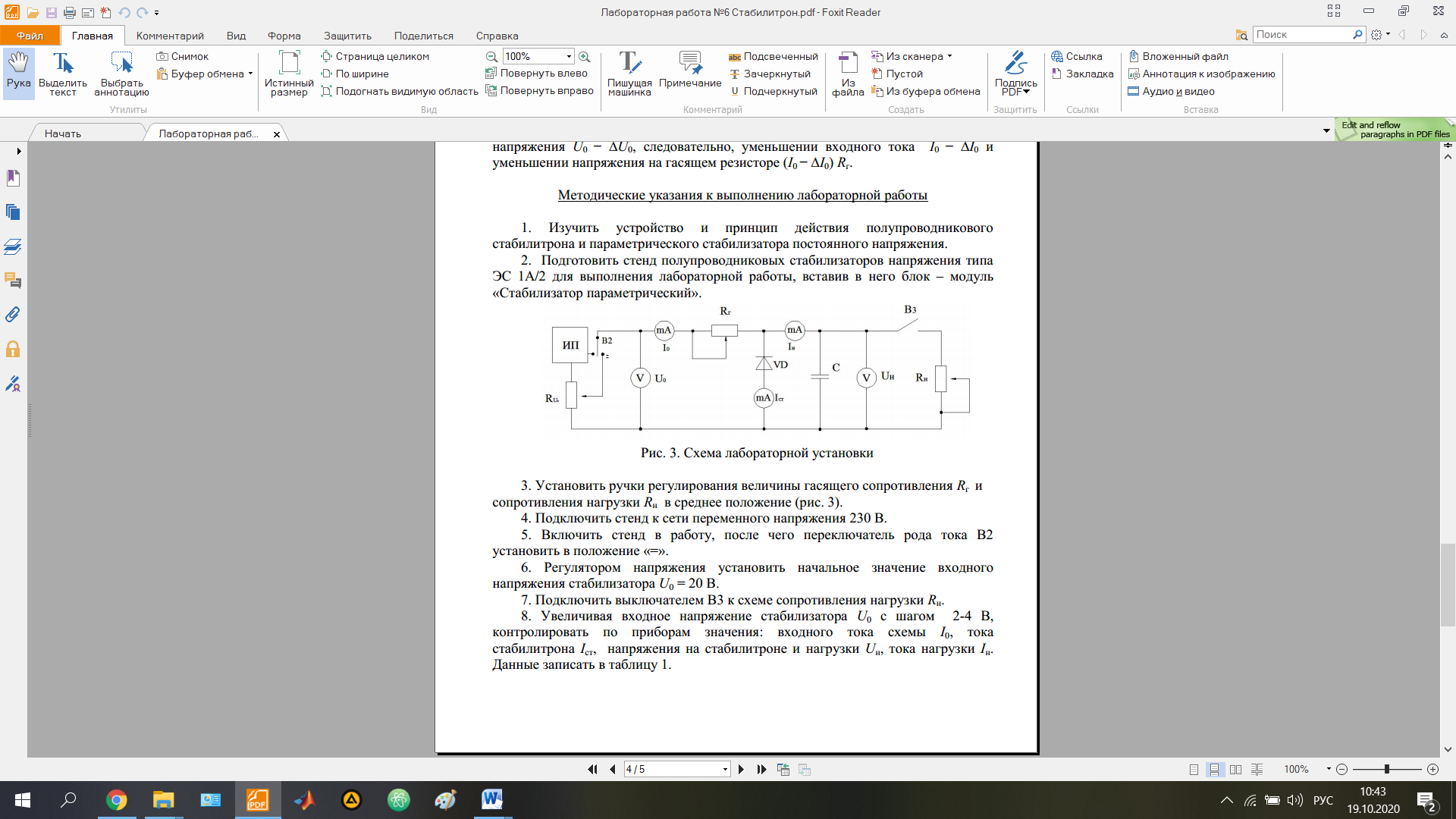 №U0, VI0, mAIст, mАUн =UстIн, mA12…910